ΕΘΝΙΚΟ ΜΕΤΣΟΒΙΟ ΠΟΛΥΤΕΧΝΕΙΟ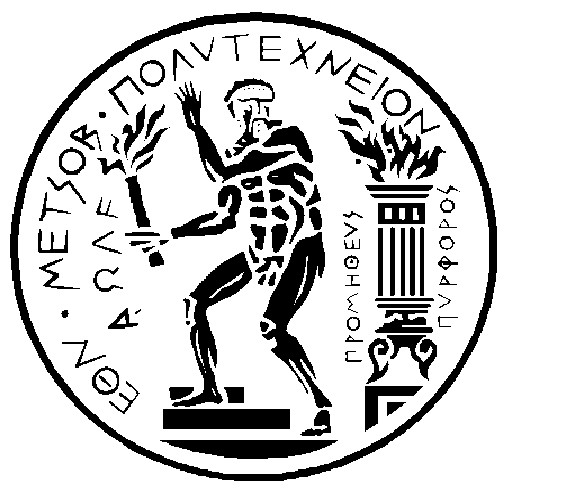 ΣΧΟΛΗ ΑΓΡΟΝΟΜΩΝ ΚΑΙ ΤΟΠΟΓΡΑΦΩΝ ΜΗΧΑΝΙΚΩΝ – ΜΗΧΑΝΙΚΩΝ ΓΕΩΠΛΗΡΟΦΟΡΙΚΗΣΤΟΜΕΑΣ ΤΟΠΟΓΡΑΦΙΑΣΕΡΓΑΣΤΗΡΙΟ ΓΕΩΔΑΙΣΙΑΣ                        ΗΡΩΩΝ ΠΟΛΥΤΕΧΝΕΙΟΥ 9,15780-ΖΩΓΡΑΦΟΣ, ΑΘΗΝΑ, ΤΗΛ.2107722726  FAX:2107722728ΑΝΑΚΟΙΝΩΣΗ Ανακοινώνεται στους φοιτητές που πρόκειται να παρακολουθήσουν το μάθημα ΓΕΩΔΑΙΣΙΑ ΙΙ του 3ου εξαμήνου της Σ.Α.Τ.Μ. – Μ.Γ. κατά το τρέχον Ακαδημαϊκό Ετος 2021 – 2022 ότι η διδασκαλία θεωρίας και ασκήσεων θα διεξαχθεί σε 2 παράλληλα τμήματα σύμφωνα με τον πίνακα που ακολουθεί.Οι φοιτητές πρέπει να εγγραφούν στο μάθημα στην ηλεκτρονική πλατφόρμα : helios.ntua.gr χρησιμοποιώντας τον ιδρυματικό λογαριασμό τους.Ζωγράφος, 1 Οκτωβρίου 2021ΤΜΗΜΑ Α Διδ. Ε. ΤελειώνηΑ έως και ΜερκούρηςΘΕΩΡΙΑ Τετάρτη 13:15 – 15:15 Αιθ. Α001 κτ. ΑΑΣΚΗΣΕΙΣΠαρασκευή 12:15 – 14:15Αιθ. Λ19 κτ. ΛαμπαδαρίουΤΜΗΜΑ Β Διδ. Ο. ΑραμπατζήΜήτρου έως και ΧρονόπουλοςΘΕΩΡΙΑ Τετάρτη 13:15 – 15:15 Αιθ. Α002 κτ. ΑΑΣΚΗΣΕΙΣΠαρασκευή 12:15 – 14:15Αιθ. Λ20, Λ21 κτ. Λαμπαδαρίου